Publicado en Barcelona el 06/10/2021 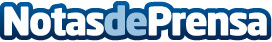 Nuevas tendencias en hogares inteligentes: ¿qué está por llegar?Diseñar dispositivos que eviten el contacto directo y asegurar la protección de los datos personales de sus usuarios, los grandes retos de los hogares inteligentesDatos de contacto:Shirly634431116Nota de prensa publicada en: https://www.notasdeprensa.es/nuevas-tendencias-en-hogares-inteligentes-que Categorias: Nacional Interiorismo E-Commerce Ciberseguridad Dispositivos móviles Construcción y Materiales http://www.notasdeprensa.es